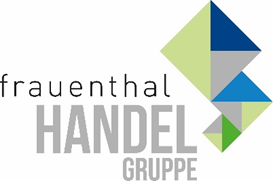 PRESSEINFORMATIONWien, im Februar 2023 BENNING Messgeräte
Jetzt neu bei FrauenthalFrauenthal nimmt Prüf-, Mess- und Sicherheitsgeräte von BENNING in sein Sortiment auf. Sicher, exakt, leistungsstark, rasch verfügbar und mit Spannung in Österreich erwartet. Wer mit Storm arbeitet, braucht Verlässlichkeit. Daher überzeugt das deutsche Unternehmen seit über 75 Jahren mit höchster Qualität und einem sehr guten Preis-Leistungsverhältnis. Wenn aus „Wird schon passen“ exakte Daten werden. Für alle Anforderungen im Handwerk gibt es die passenden Messgeräte. Profis wählen aus einem umfangreichen Angebot an Klassikern, die in keiner Werkzeugtasche von Elektriker, Installateur & Co fehlen dürfen: Spannungsprüfer, Steckdosenprüfer, Durchgangs- und Leitungsprüfer, Drehfeldrichtungsanzeiger, Digital-Multimeter, Digital-Stromzangen-Multimeter, Installationsprüfgeräte an elektrischen ortsfesten Anlagen bis 1.000 V (nach VDE 0100, 0105) sowie Gerätetester für 1- und 3-phasige Betriebsmittel und Schweißgeräte (nach DGUV Vorschrift 3). Zusätzliche Highlights sind Geräte für die Prüfung von E-Ladesäulen/Wallboxen und zur Erdschleifenwiderstandsmessung. Aber auch PV-Prüfgeräte zur Inbetriebnahme und Wiederholungsprüfung sowie Leistungsbeurteilung durch Kennlinienmessungen (IV/PU) von netzgekoppelten Photovoltaik Systemen gemäß DIN EN 62446 und DIN EN 61829 sind im Sortiment enthalten. Ebenso wie das neue Laserentfernungs-Messgerät, mit dem Längen, Flächen, Volumen und Höhen von Räumen kinderleicht berechnet werden.Österreichs umfangreichstes BENNING Lagersortiment erhalten Sie bei SHT, ÖAG, Kontinentale und ELEKTROMATERIAL.AT. Gleich die brandaktuelle Messgeräte-Sortimentsübersicht holen!Frauenthal Handel Gruppe AG
Mag. Nina Schön
T: +43 5 07 80 22281
nina.schoen@fthg.at
www.fthg.at